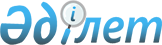 О переименовании улиц в селе Шагалалы сельского округа Шагалалы Аккайынского района Северо-Казахстанской областиРешение акима сельского округа Шагалалы Аккайынского района Северо-Казахстанской области от 10 октября 2018 года № 12. Зарегистрировано Департаментом юстиции Северо-Казахстанской области 17 октября 2018 года № 4941
      В соответствии с подпунктом 4) статьи 14 Закона Республики Казахстан от 8 декабря 1993 года "Об административно-территориальном устройстве Республики Казахстан", статьей 37 Закона Республики Казахстан от 23 января 2001 года "О местном государственном управлении и самоуправлении в Республике Казахстан", на основании заключения областной ономастической комиссии при акимате Северо-Казахстанской области от 26 апреля 2018 года и учитывая мнение населения сельского округа Шагалалы, аким сельского округа Шагалалы РЕШИЛ:
      1. Переименовать в селе Шагалалы сельского округа Шагалалы Аккайынского района Северо-Казахстанской области:
      улицу Карла Маркса в улицу Владимира Макаренко;
      улицу Коммунальная в улицу Достык;
      улицу Ленина в улицу Астана;
      улицу Октябрьская в улицу Вадима Буторина;
      улицу Советская в улицу Аккайын.
      2. Контроль за исполнением настоящего решения оставляю за собой.
      3. Настоящее решение вводится в действие по истечении десяти календарных дней после дня его первого официального опубликования.
					© 2012. РГП на ПХВ «Институт законодательства и правовой информации Республики Казахстан» Министерства юстиции Республики Казахстан
				
      Аким 
сельского округа Шагалалы 

Г. Добромирова
